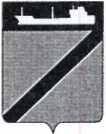 Совет Туапсинского городского поселения Туапсинского районаР Е Ш Е Н И Еот  16 февраля 2021 года                                                            № 40.6г. ТуапсеО внесении изменения в решение Совета Туапсинского городского поселения Туапсинского района от 22 апреля           2015 года № 37.12 «Об утверждении Положения о порядке перечисления в бюджет Туапсинского городского поселения муниципальными предприятиями части прибыли, остающейся после уплаты налогов и иных обязательных платежей»В соответствии с Федеральным законом от 06 октября 2003 года              №131-ФЗ «Об общих принципах организации местного самоуправления в Российской Федерации», Федеральным    законом  от  21  декабря  2001  года  № 178-ФЗ  «О приватизации государственного и муниципального имущества», решением Совета Туапсинского городского поселения от 03 сентября 2014 года № 28.4 «Об утверждении положения о порядке управления и распоряжения объектами муниципальной собственности Туапсинского городского поселения Туапсинского района», Совет Туапсинского городского поселения Туапсинского района РЕШИЛ:Внести в приложение к решению Совета Туапсинского городского поселения Туапсинского района от 22 апреля 2015 года № 37.12 «Об утверждении Положения о порядке перечисления в бюджет Туапсинского городского поселения муниципальными предприятиями части прибыли, остающейся после уплаты налогов и иных обязательных платежей» изменение, изложив пункт 2.1. раздела 2 в новой редакции:«2.1. Муниципальные унитарные предприятия ежегодно перечисляют 25% прибыли, остающейся после уплаты налогов и иных обязательных платежей, в бюджет городского поселения, за исключением муниципального унитарного предприятия «Единый информационно-расчетный центр г. Туапсе». Муниципальное унитарное предприятие «Единый информационно-расчетный центр г. Туапсе» ежегодно перечисляет 50% прибыли, остающейся после уплаты налогов и иных обязательных платежей, в бюджет городского поселения.2.  Опубликовать настоящее решение в средствах массовой информации и разместить на официальном сайте Совета Туапсинского городского поселения в информационно-телекоммуникационной сети «Интернет».3. Контроль за выполнением настоящего решения возложить на комиссию по вопросам социально-экономического развития, имущественным и финансово-бюджетным отношениям, налогообложению, развитию малого и среднего предпринимательства.4. Решение вступает в силу со дня его подписания. Председатель Совета Туапсинского городского поселения Туапсинского района	                                              В.В. СтародубцевГлава Туапсинскогогородского поселения Туапсинского района	                                                                    С.В. Бондаренк